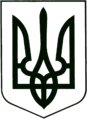 УКРАЇНА
МОГИЛІВ-ПОДІЛЬСЬКА МІСЬКА РАДА
ВІННИЦЬКОЇ ОБЛАСТІВИКОНАВЧИЙ КОМІТЕТ                                                           РІШЕННЯ №331Від 28.09.2022р.                                              м. Могилів-Подільський       Про затвердження Антикризового плану реагування на випадок припинення електропостачання об’єктів критичної інфраструктури в осінньо-зимовий період 2022-2023 років   у Могилів-Подільській міській територіальній громаді	Керуючись Законом України «Про місцеве самоврядування в Україні», згідно з протоколом чергового засідання міської комісії з питань техногенно-екологічної безпеки та надзвичайних ситуацій від 16.09.2022 року №14, -виконком міської ради ВИРІШИВ:1. Затвердити Антикризовий план реагування на випадок припинення електропостачання об’єктів критичної інфраструктури в осінньо-зимовий період 2022-2023 років у Могилів-Подільській міській територіальній громадізгідно з додатком, що додається.2. Фінансово-економічному управлінню міської ради (Власюк М.В.) забезпечити фінансування заходів передбачених вищезазначеним Антикризовим планом.3. Контроль за виконанням даного рішення покласти на першого заступника міського голови Безмещука П.О..        Міський голова        				         Геннадій ГЛУХМАНЮК                                                                                                       Додаток                                                                                         до рішення виконавчого                                                                                          комітету міської ради                                                                                         від 28.09.2022 року №331АНТИКРИЗОВИЙ ПЛАН РЕАГУВАННЯ НА ВИПАДОК ПРИПИНЕННЯ ЕЛЕКТРОПОСТАЧАННЯ  ОБ’ЄКТІВ КРИТИЧНОЇ ІНФРАСТРУКТУРИ В ОСІННЬО-ЗИМОВИЙ ПЕРІОД 2022-2023 РОКІВ У МОГИЛІВ-ПОДІЛЬСЬКІЙ МІСЬКІЙ ТЕРИТОРІАЛЬНІЙ ГРОМАДІ2022р.Загальні положення       ________________________________________________________Напрями діяльності, перелік завдань та заходів Антикризового плану__________________________________________________________Фінансове забезпеченняОрієнтовно обсяг фінансових ресурсів необхідних для виконання запланованих заходів становить 14000,0 тис. грн, у тому числі:- _____________________________тис. грн;- _____________________________ тис. грн;- _____________________________ тис. грн;- _____________________________ тис. грн.Координація та контроль за ходом виконання Програми          Контроль за виконанням заходів Антикризового плану покладається на виконавчий комітет міської ради.Перший заступник міського голови                                       Петро БЕЗМЕЩУК